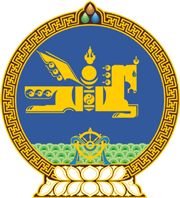 МОНГОЛ УЛСЫН ХУУЛЬ2022 оны 06 сарын 03 өдөр                                                                  Төрийн ордон, Улаанбаатар хот     ХОТ, СУУРИН ГАЗРЫГ ДАХИН    ХӨГЖҮҮЛЭХ ТУХАЙ ХУУЛЬД    НЭМЭЛТ ОРУУЛАХ ТУХАЙ	1 дүгээр зүйл.Хот, суурин газрыг дахин хөгжүүлэх тухай хуулийн 24 дүгээр зүйлийн 24.2.1 дэх заалтын “регистрийн” гэсний өмнө “иргэний бүртгэлийн болон хуулийн этгээдийн” гэж нэмсүгэй.	2 дугаар зүйл.Энэ хуулийг Улсын бүртгэлийн ерөнхий хуульд нэмэлт, өөрчлөлт оруулах тухай хууль хүчин төгөлдөр болсон өдрөөс эхлэн дагаж мөрдөнө.		МОНГОЛ УЛСЫН 		ИХ ХУРЛЫН ДАРГА 				Г.ЗАНДАНШАТАР